FIT INDIA FREEDOM RUN 2.0 on 01.10.2021 at RANE POLYTECHNIC TECHNICAL  CAMPUS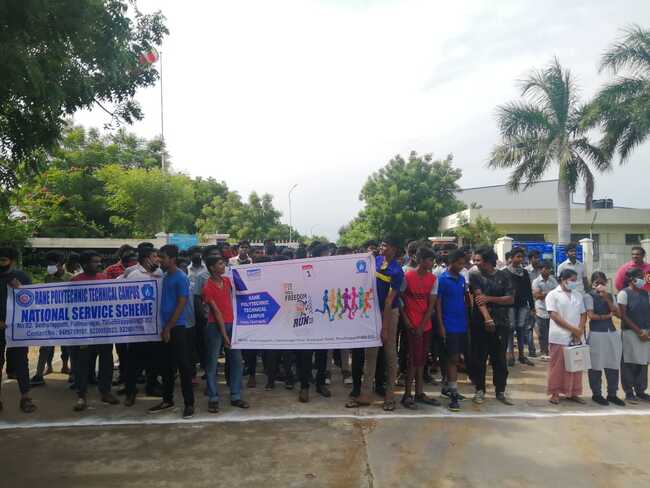 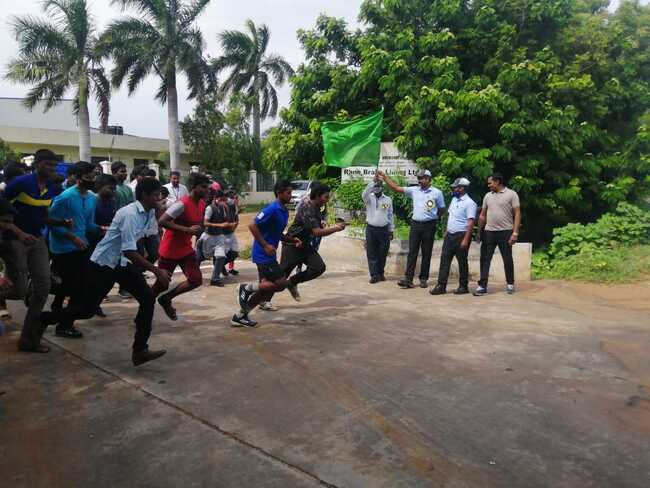 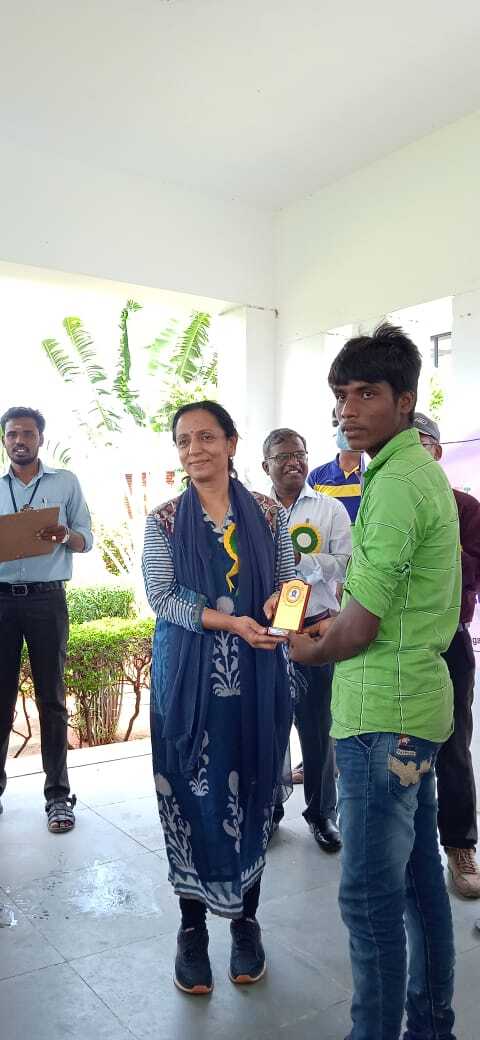 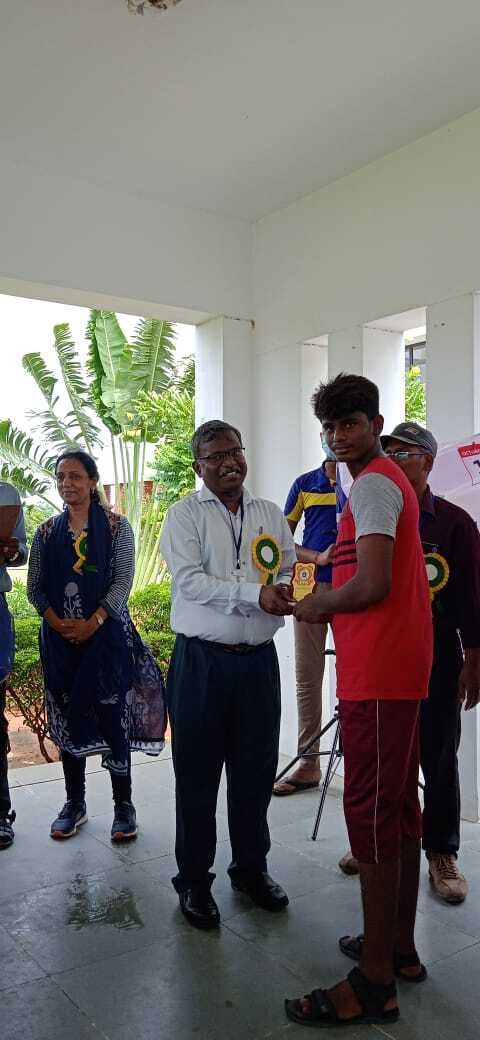 TRICHY DISTRICT ATHLETIC MEET ON 28.11.2021,29.11.2021 AT ANNA STADIUM,TRIHY.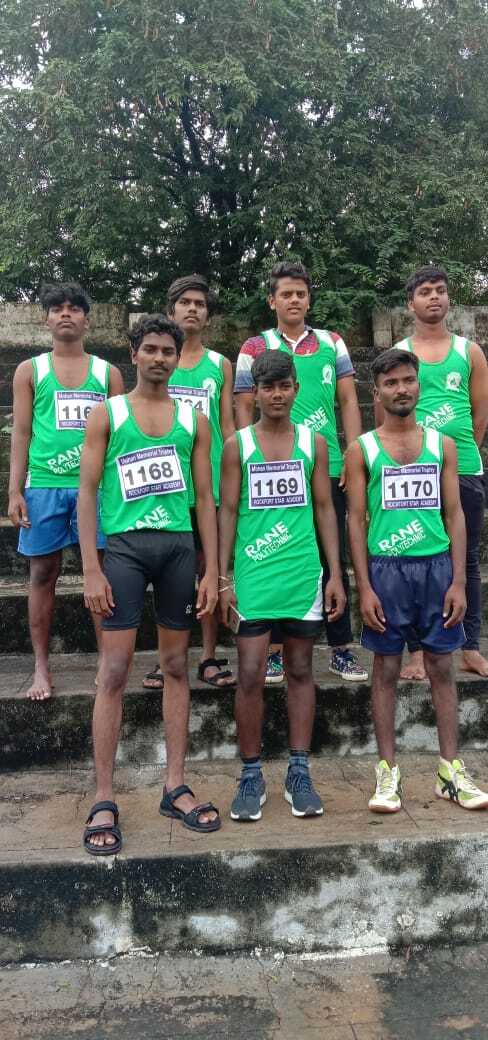 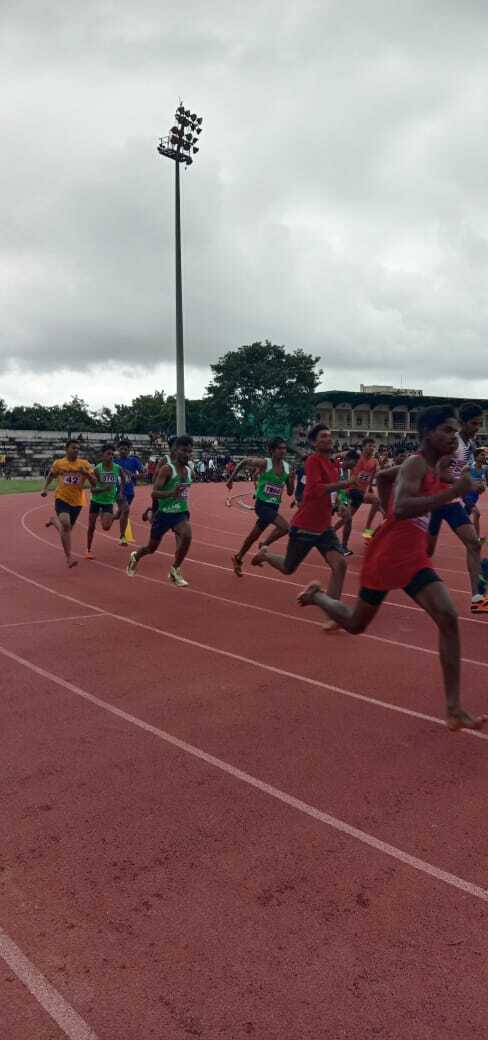 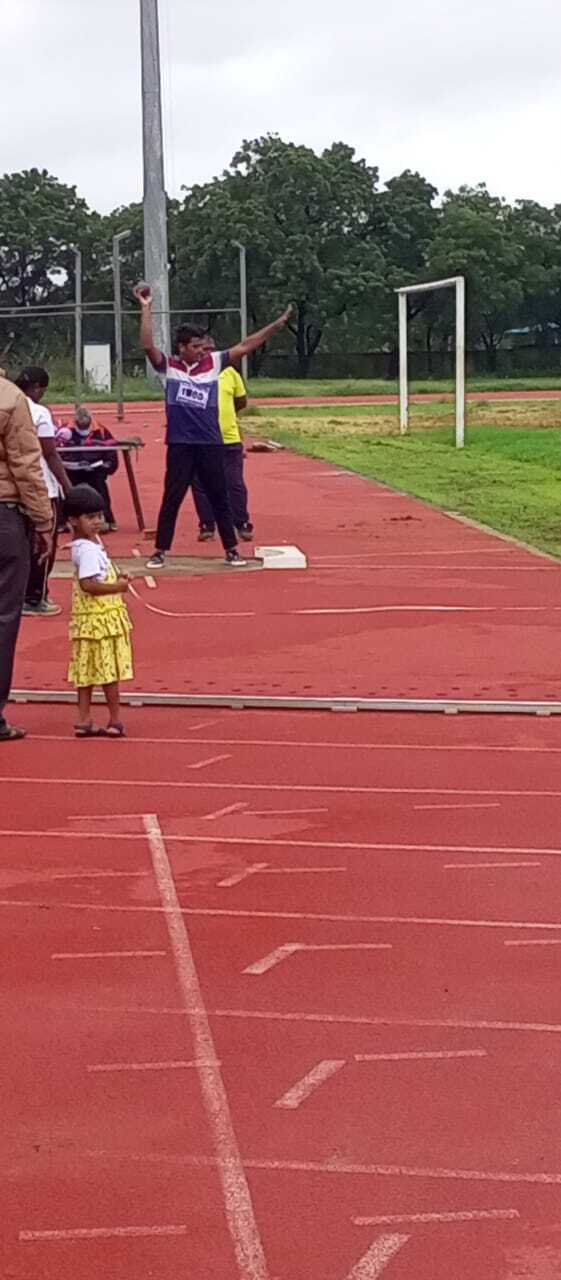 IPAA State Athletic Meet on 08.02.2020 at Kalasalingam Polytechnic College,Kovil Patti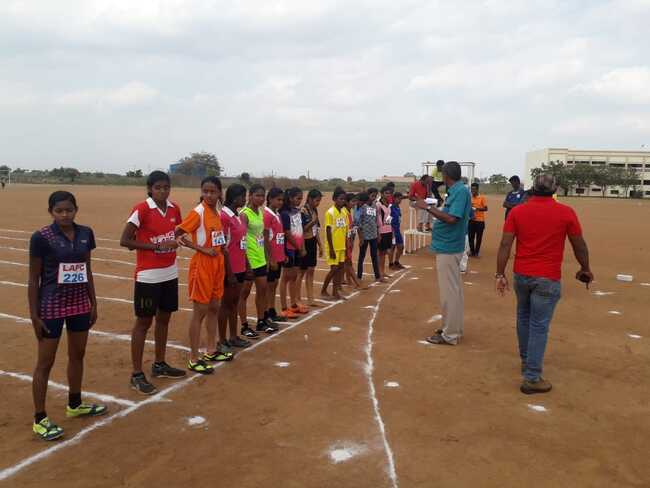 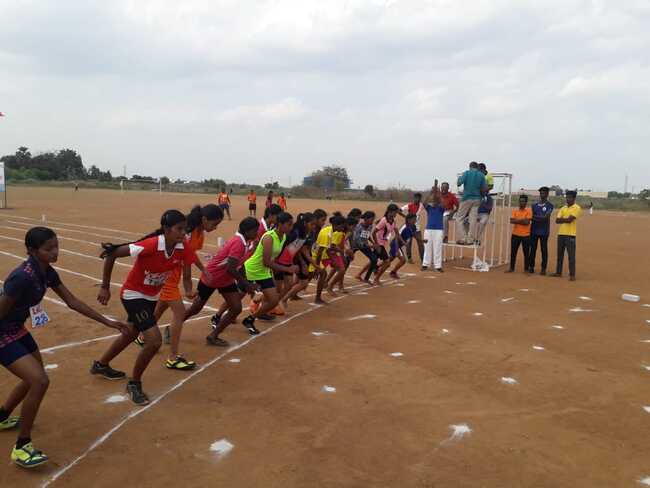 IPAA Badminton Tournament on  07.01.2020 AT Kongunadu Polytechnic College,Thottiyam.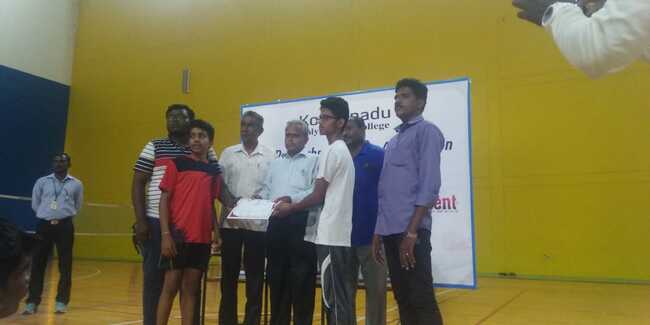 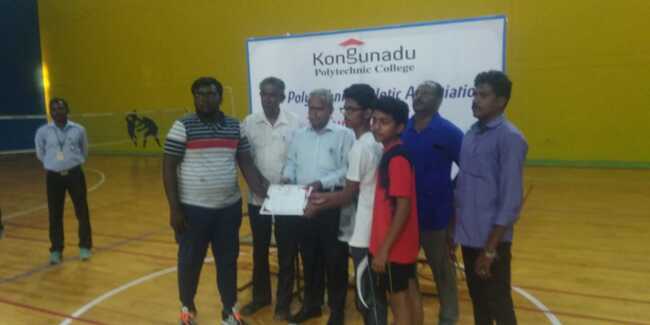 IPAA Trichy District Athletic Meet on 31.01.2020 at Trichy Anna Stadium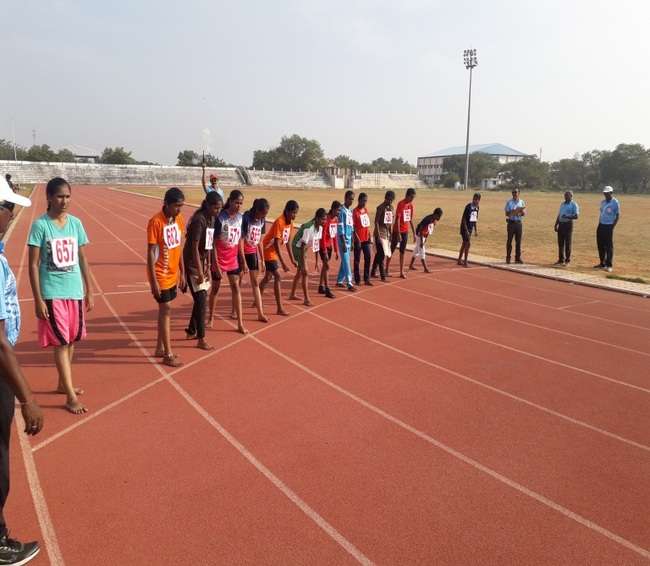 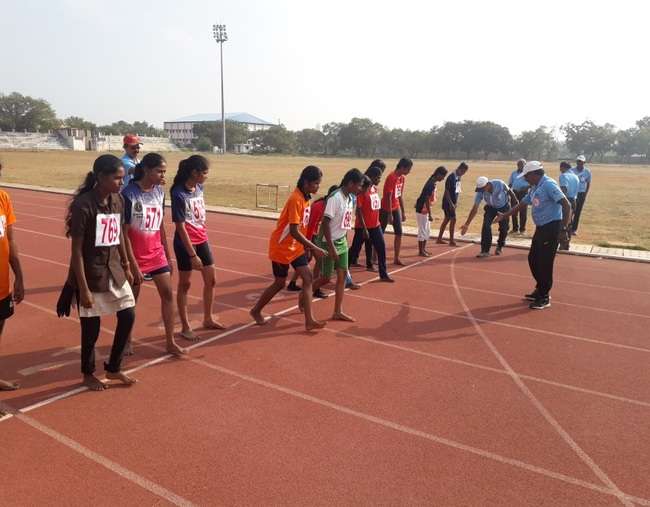 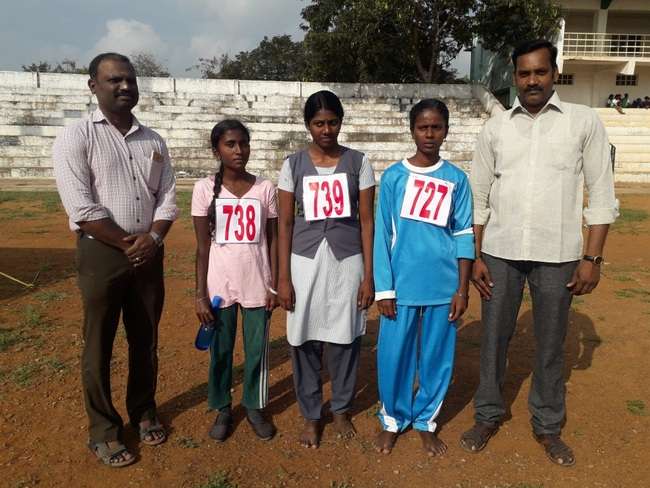 Sports Day  on 26.01.2020 at Rane polytechnic Technical campus,Trichy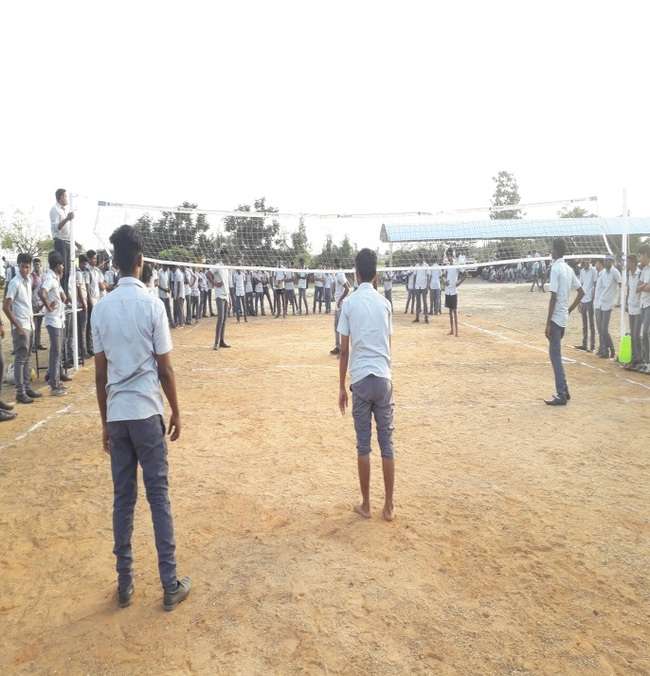 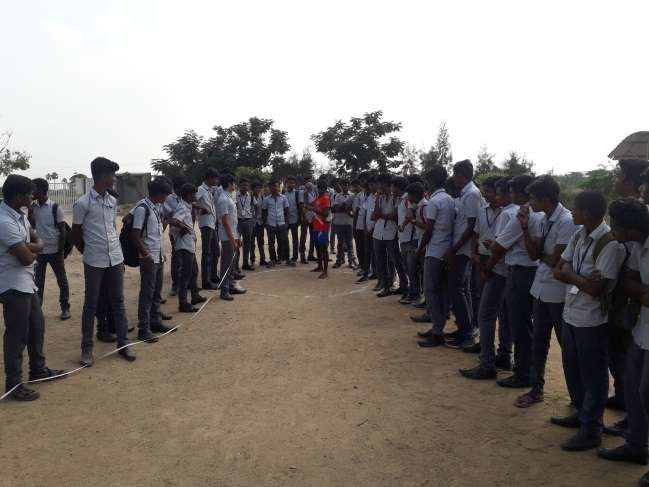 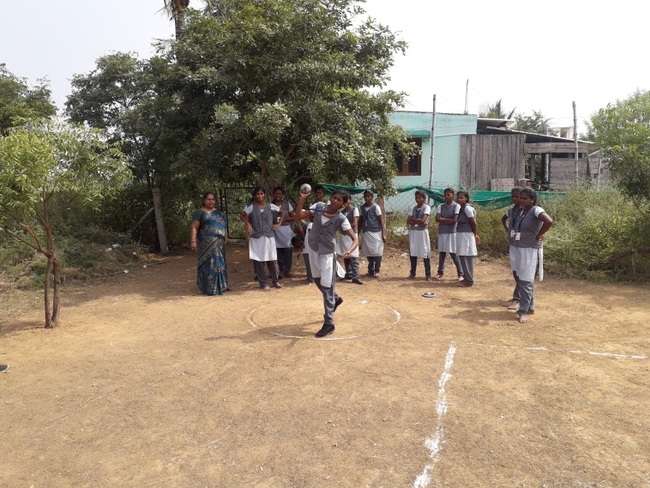 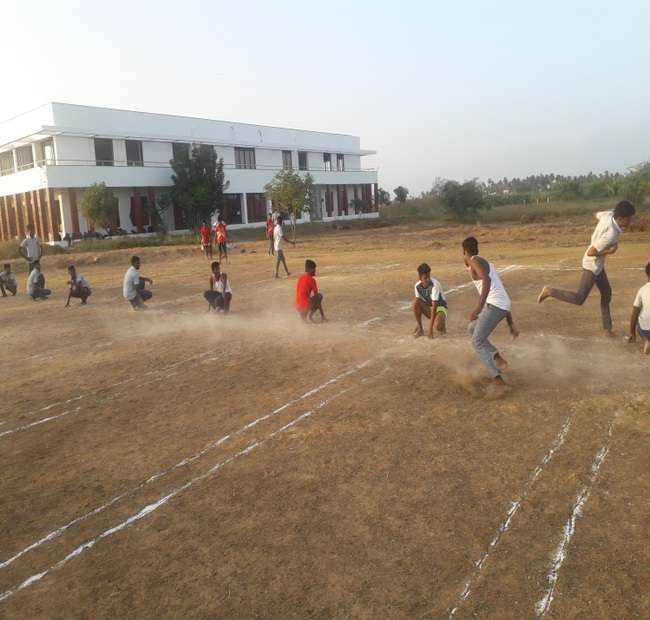 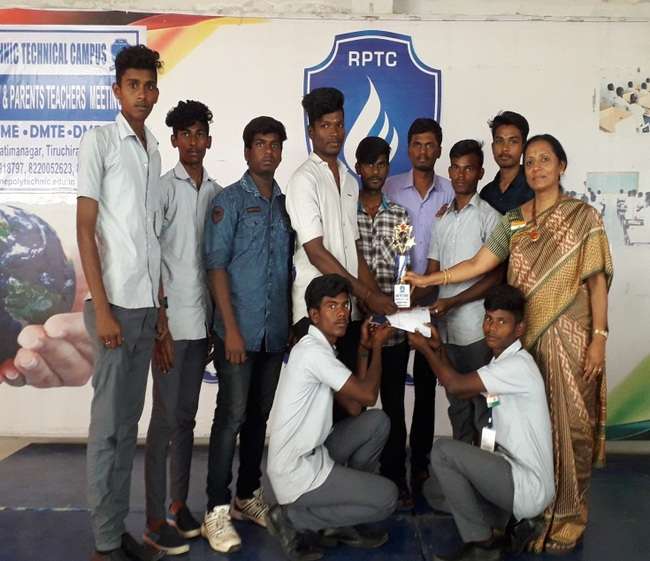 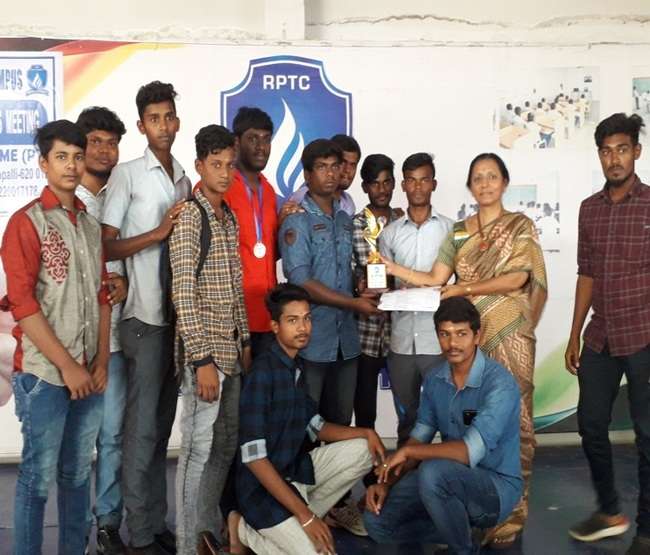 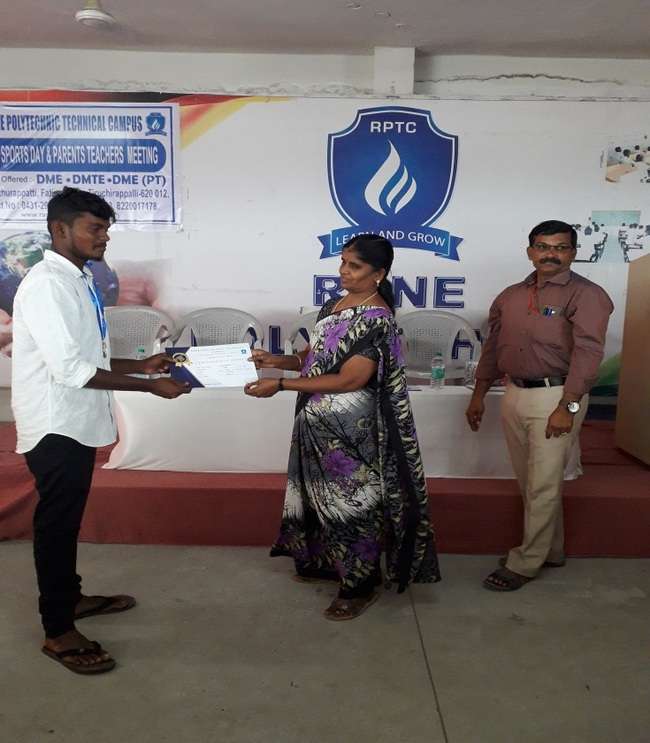 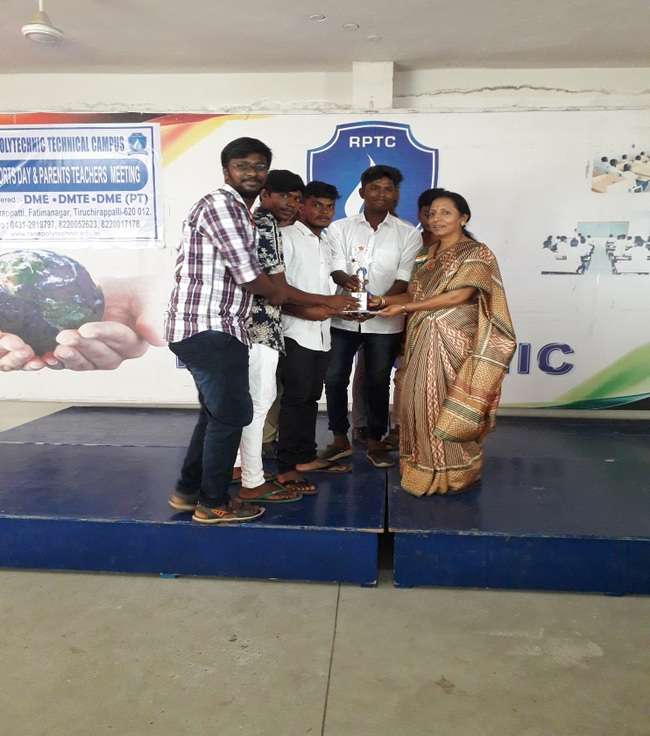 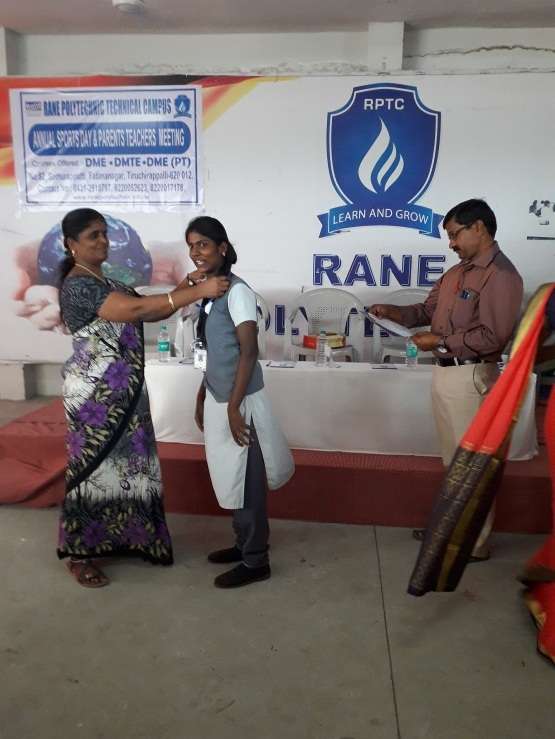 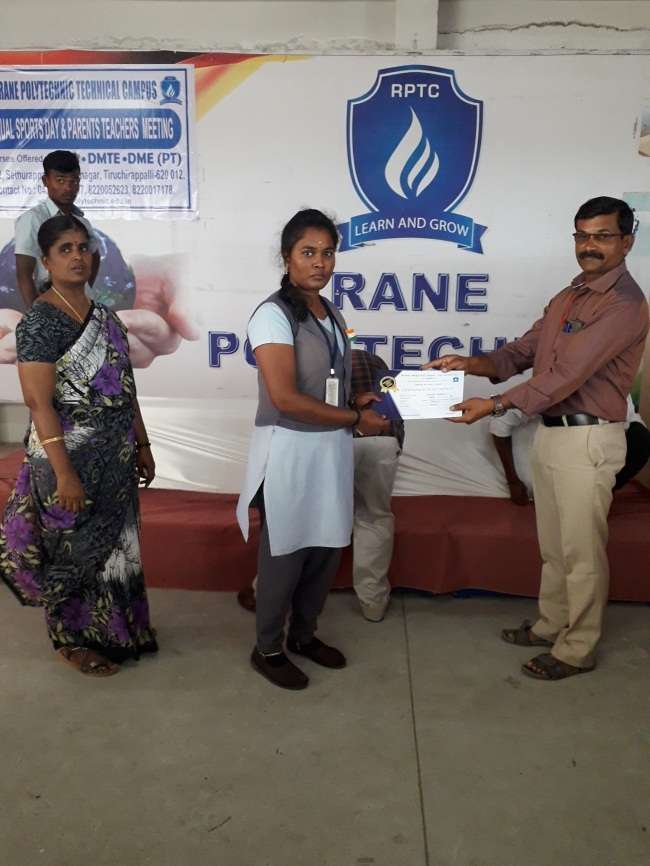 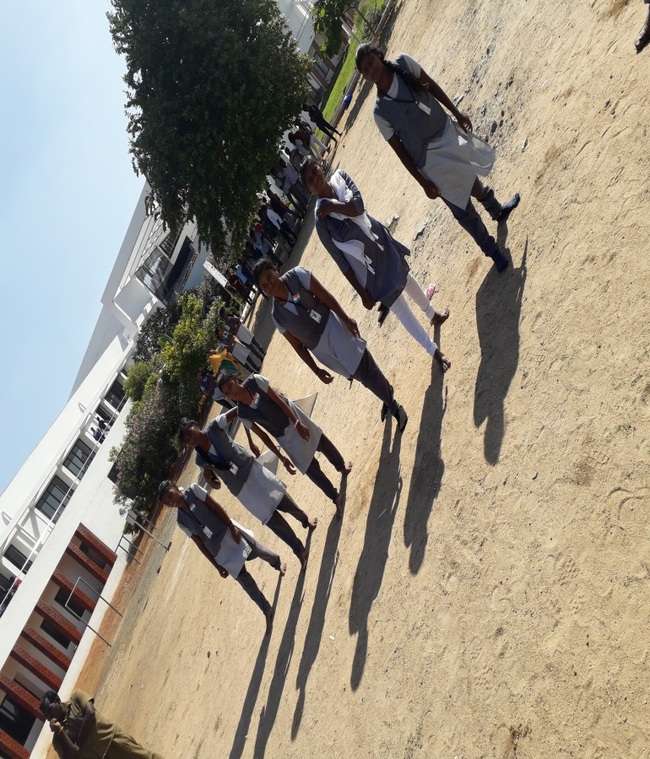 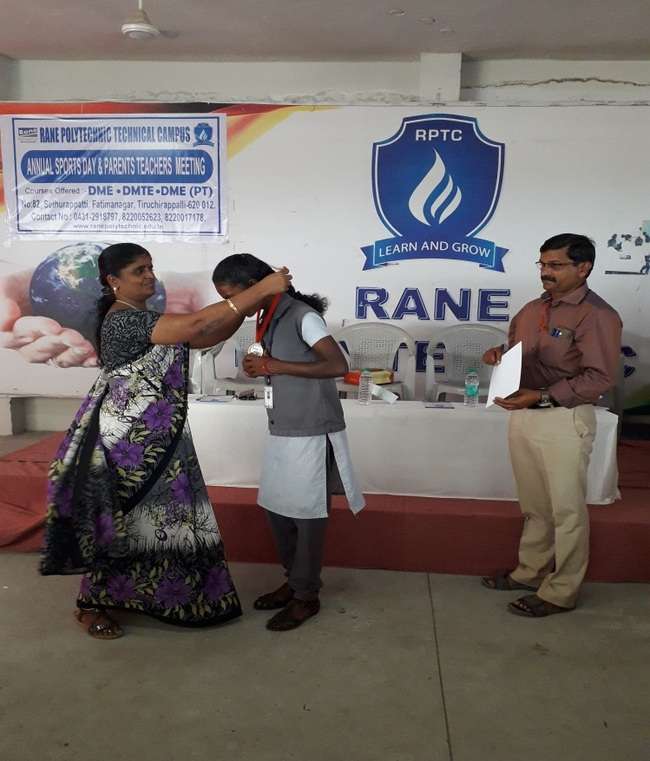 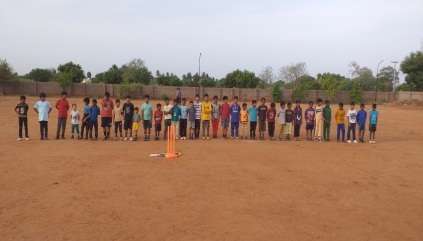 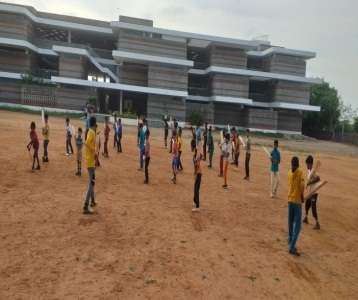 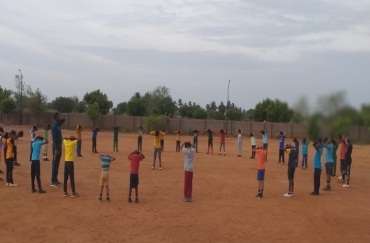 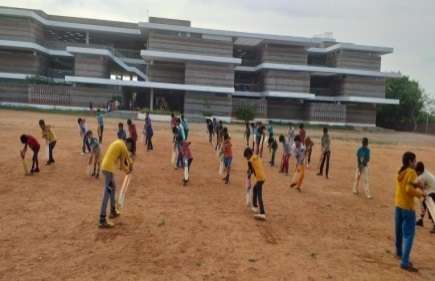 Khadhi Exhibition on 08.07.2023 at Rptc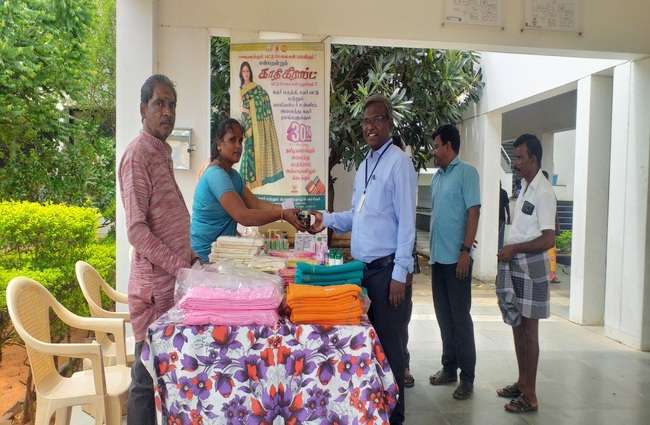 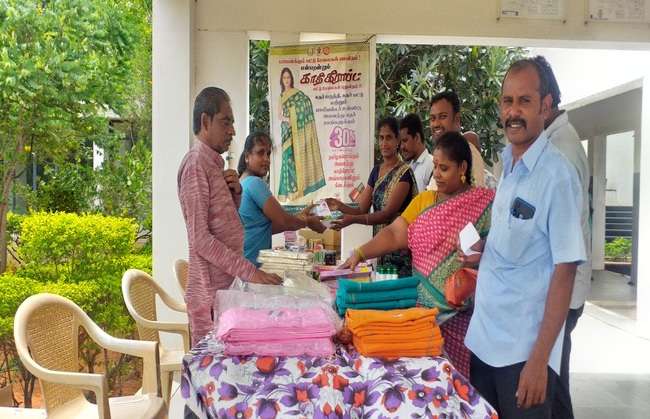 Solid waste Management Program on 08.07.2023 at Rptc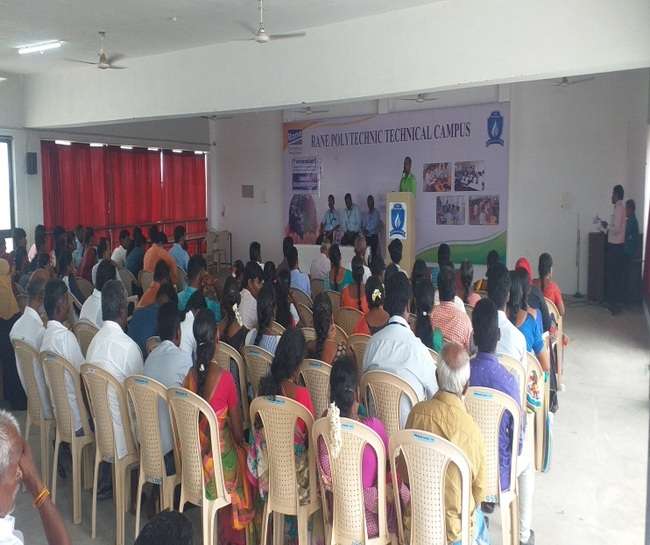 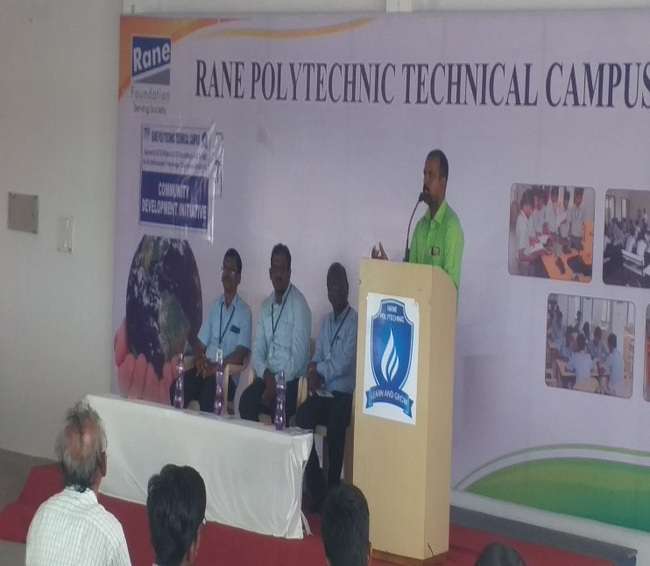 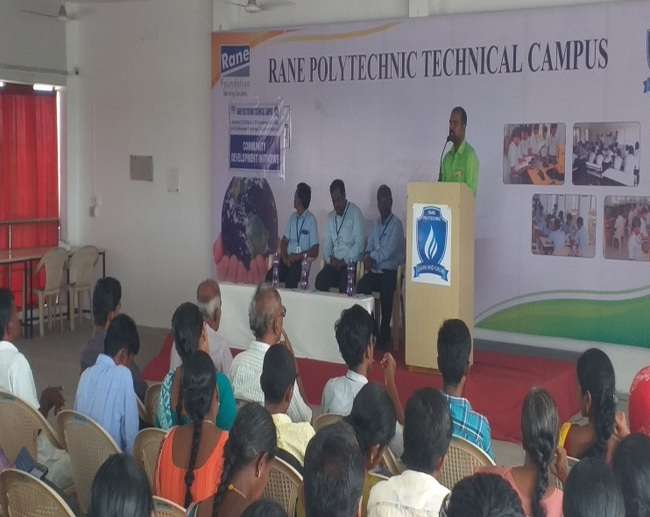 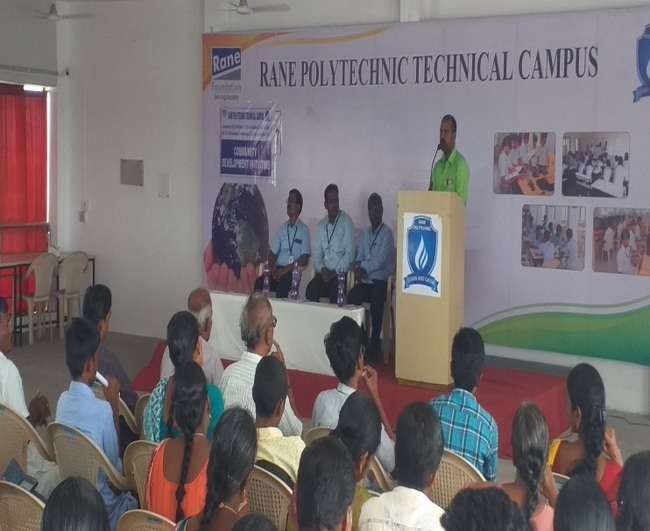 IPAA Chess Tournament on 15.10.2022 at SIT,Trichy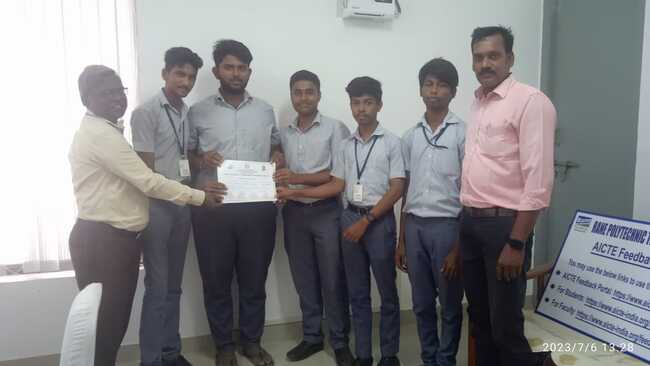 IPAA Ball Badminton Tournament on 05.11.2022 at SIT,Trichy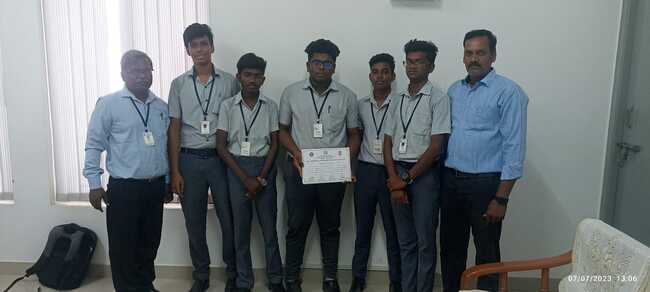 IPAA Carrom Tournament on 15.10.2022 at SIT,Trichy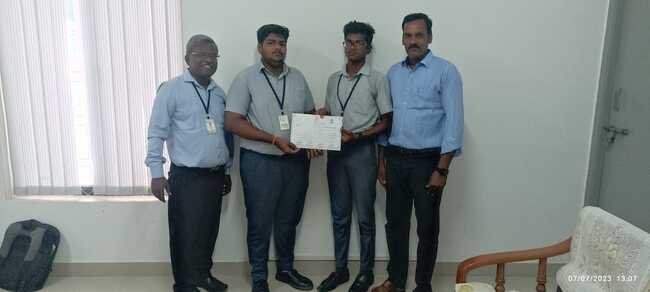 IPAA Table Tennis Tournament on 15.10.2022 at SIT,Trichy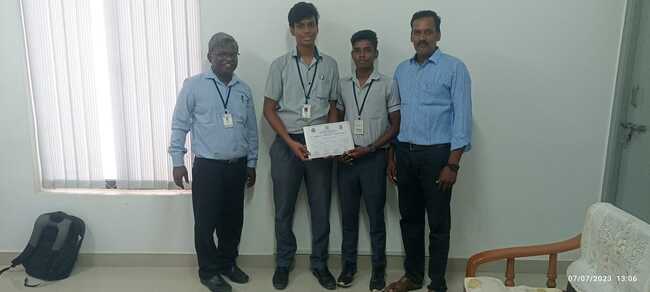 